Colorado Charter Schools Program GrantIntent to SubmitThe Letter of Intent to apply for the Colorado Charter Schools Program Grant is due Wednesday August 22, 2018, by 11:59 PM. Submit online via SmartSheets at https://app.smartsheet.com/b/form/bd3fa8cfe3094265907d88bb44cb47e2 Below is a screenshot of the information requested in the Letter of Intent: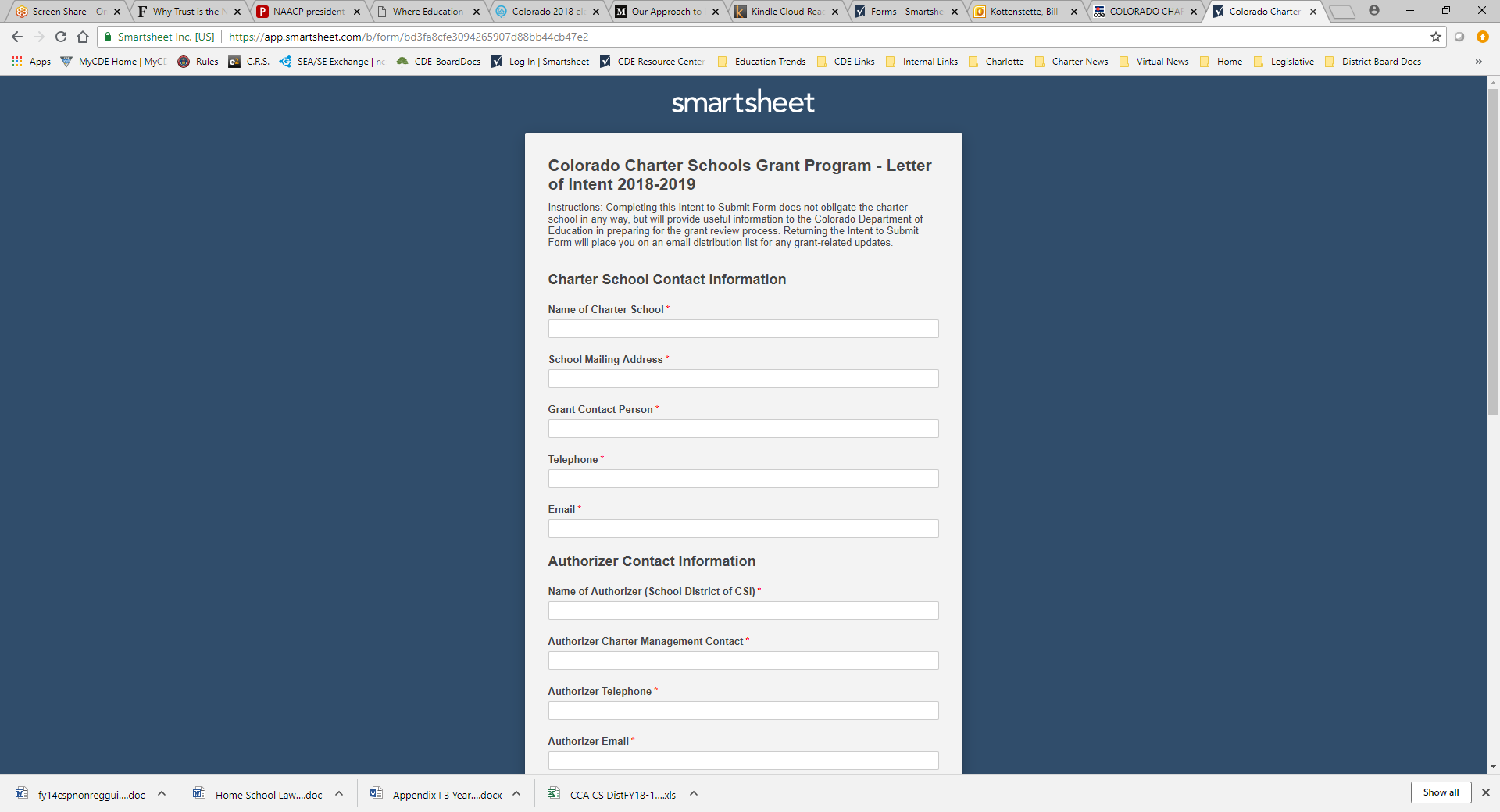 